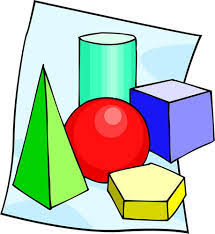 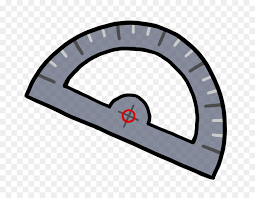 Maths Scavenger HuntShape and Space Strand5th and 6th classGlossary:Parallel lines are straight lines that are always the same distance from one another. They will never meet.An acute angle is less than 90 degrees and an obtuse angle is more than 90 degrees. A right angle is exactly 90 degrees. A polygon is a 2D shape formed with straight sides. A regular polygon is a 2D Shape whose sides are all the same length and whose angles are all the same size. A cube is a regular polygon. An irregular polygon has one or more sides longer that the other sides. A 3D shapes has a face, vertex (vertices if more than one) and an edge. 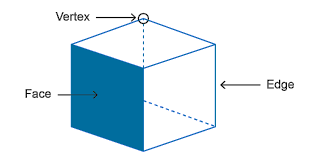 Task 1: Lines and Angles 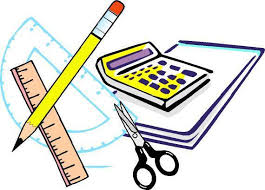 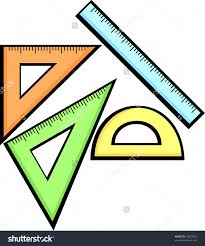 Find and name examples of each of these shapes in or outside your house: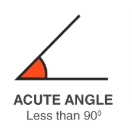 An acute angle   __________________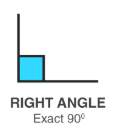 A right angle     __________________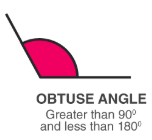 An obtuse angle  __________________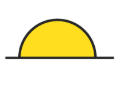 A straight angle  __________________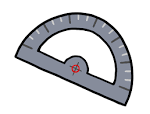 Create a 90 degree and a 45 degree angle using objects you find in your house (straws, sticks, pencils, Lego). Take or draw a picture of these angles. 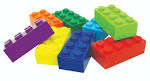 Task 2: 2D shapes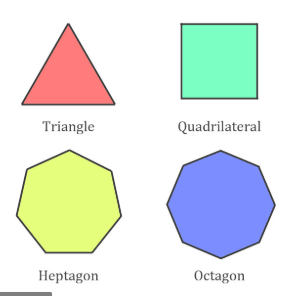 A regular polygon has three or more sides that are all equal. Find and draw 3 regular polygons in your house or garden in the space on the next page. An irregular polygon has three or more sides that are all not the same. Find and draw 2 irregular polygons in your garden in the space below. Find and draw an example of a tessellation pattern in your house. (Hint: look at the bathroom tiles or curtains in your room) 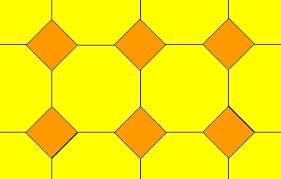 Find and draw an example of a shape with two parallel lines in your bathroom.Task 3: 3D shapes 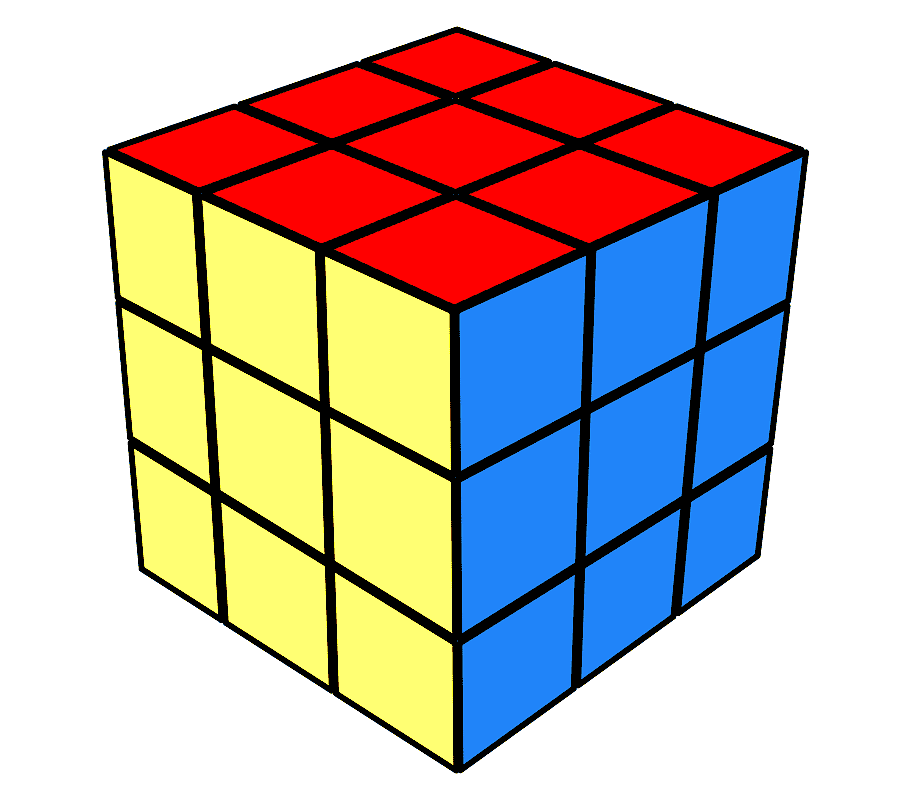 Pick up your favourite book.  How many faces, vertices and edges does your book have? (use the picture below to help you)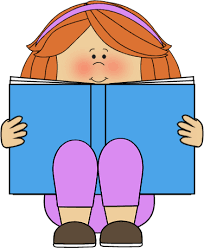 Faces:    _______Vertices: _______Edges:     ______Look at your fridge. How many faces, vertices and edges does your fridge have? (use the picture below to help you)Faces:    _______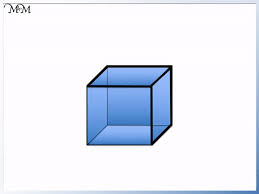 Vertices: ______Edges:     ____a. Count and make a bar chart of the following shapes in your kitchen: cube, cylinder, cone, sphere, and hexagonal prismHow many more cubes are there than spheres?How many cones and cylinders are there combined?_____________Which shape is most common? ______________Why do you think this is? _________________2019181716151413121110987654321cube  cylinder cone hexagonal prism sphere